Тематическая неделя во второй группе раннего возраста на тему:«День защитника Отечества»Подготовили воспитатели: Лапунова О.В., Иванова О. А.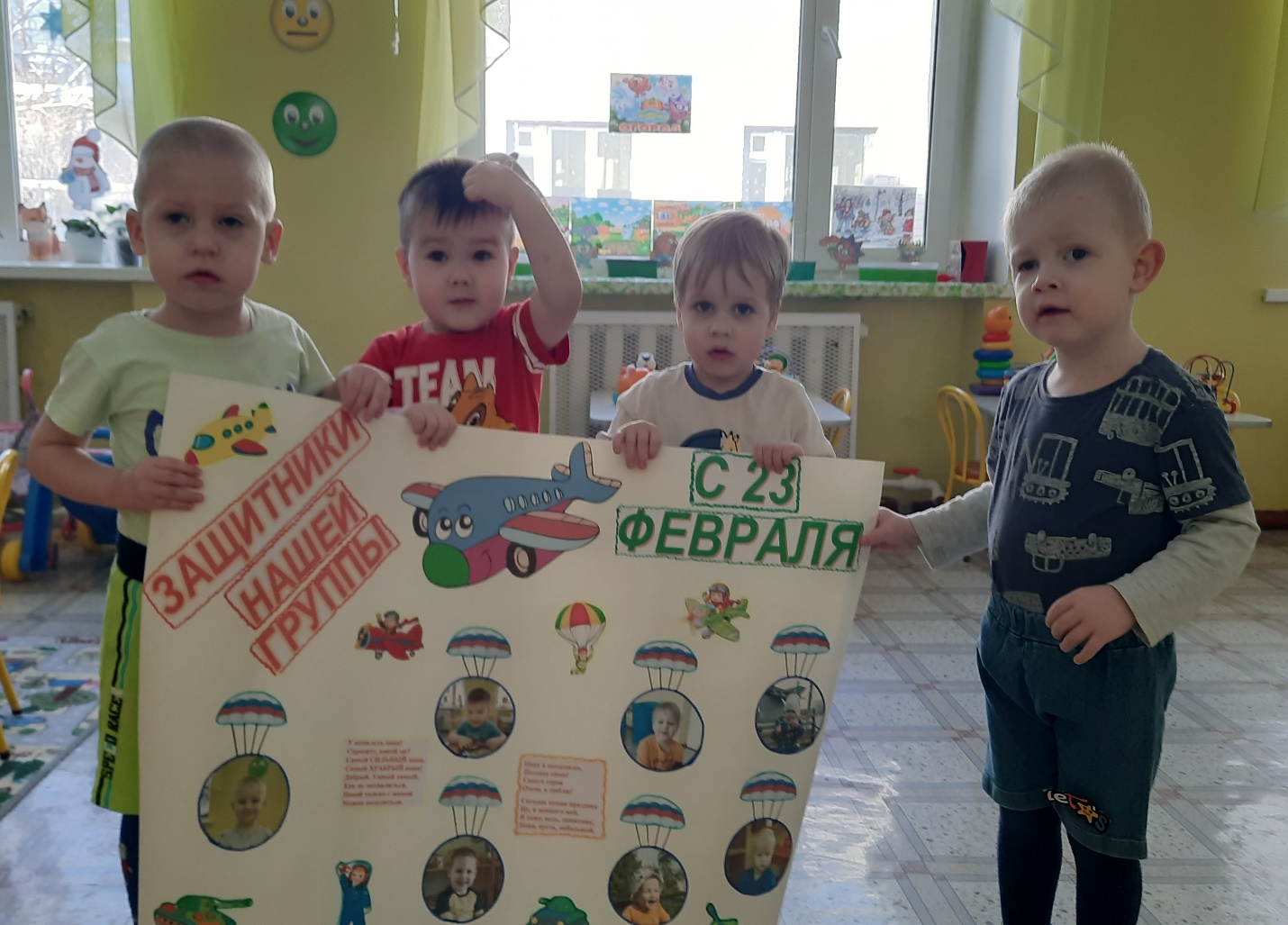 Патриотическое воспитание дошкольников – это не только воспитание любви к родному дому, семье, детскому саду, селу, родной природе, культурному достоянию своего народа. Это воспитание уважительного отношения к родной земле, защитникам Отечества.Патриотическое воспитание ребенка – это основа формирования будущего гражданина своей родины.Праздник 23 февраля в детском саду – хороший повод для воспитания у дошкольников чувства патриотизма, сопричастности к лучшим традициям своей Родины, формирования у детей гордости за славных защитников Отечества. Это праздник всех людей, которые стоят на страже нашей Родины. Это праздник настоящих мужчин — смелых и отважных, ловких и надёжных, а также праздник мальчиков, которые вырастут и станут защитниками Отечества.   Такие мероприятия, проведённые с детьми, закладывают в их душах зёрнышки патриотизма, чувства долга перед Родиной.
   Цель тематической недели: осуществлять патриотическое воспитание. Воспитывать любовь к папе, формировать первичные гендерные представления (воспитывать в мальчиках стремление быть сильными, стать защитниками Родины).В течение недели воспитатели второй группы раннего возраста со своими воспитанниками провели различные мероприятия:- рассматривание альбома «Военная техника», подборки картинок к 23 февраля;- беседа «Папы – Вы наши Защитники».  «Расскажи о своем папе».  Цель: воспитывать у детей доброе отношение к своему папе, вызывать чувство гордости и радости за благородные поступки родного человека; развивать речь, воспитывать желание читать и слушать стихи; играть;- разучивание движений к танцу морячков; - прослушивание песни «Бравые солдаты» Цель: приучаем внимательно слушать, повторять знакомые фразы; - подвижные игры «Самолёты», «Ровный шаг». «Кто быстрее добежит до флажка»; - игра-забава «Летят самолеты»: предложить детям запустить разноцветные бумажные   самолеты, изготовленные   воспитанниками   средней группы, повышать двигательную активность, способствовать эмоциональной разрядке;- творческая мастерская «Подарок для папы». Аппликация: «Открытка для папы». Цель: учить детей правильно и аккуратно выполнять необходимые действия (намазывать готовые геометрические фигуры клеем, аккуратно прикладывать их к листу. Рисование пальчиками: «Галстук для папы». Цель: развивать мелкую моторику, художественный вкус; воспитывать аккуратность во время выполнения работы;- совместно с родителями организовали выставку, посвященная к «Дню Защитника Отечества «Боевая техника»;- дидактические игры: «Кем я буду в армии», «Что лишнее», «Разрезные картинки –Техника»; словесная игра «Военные слова»; - строительные игры с различным конструктором «Ракета», «Гараж для военной техники»;- чтение и прослушивание стишков «У меня есть папа». «Папа добрый, папа сильный». «Ездит папа на машине»;- разучивание стихотворения А. Барто «Флажок». «Папочка - папуля». Цель: учить детей запомнить стихотворные строки, развивать память.     Итоговым мероприятием стало развлечение «Карапузиков отряд встретить праздник очень рад», которое прошло в виде игр и танцев. Была создана праздничная обстановка, где у детей было желание играть, танцевать показать свою ловкость, меткость, силу и выносливость. Рассматривание альбома «Военная техника» 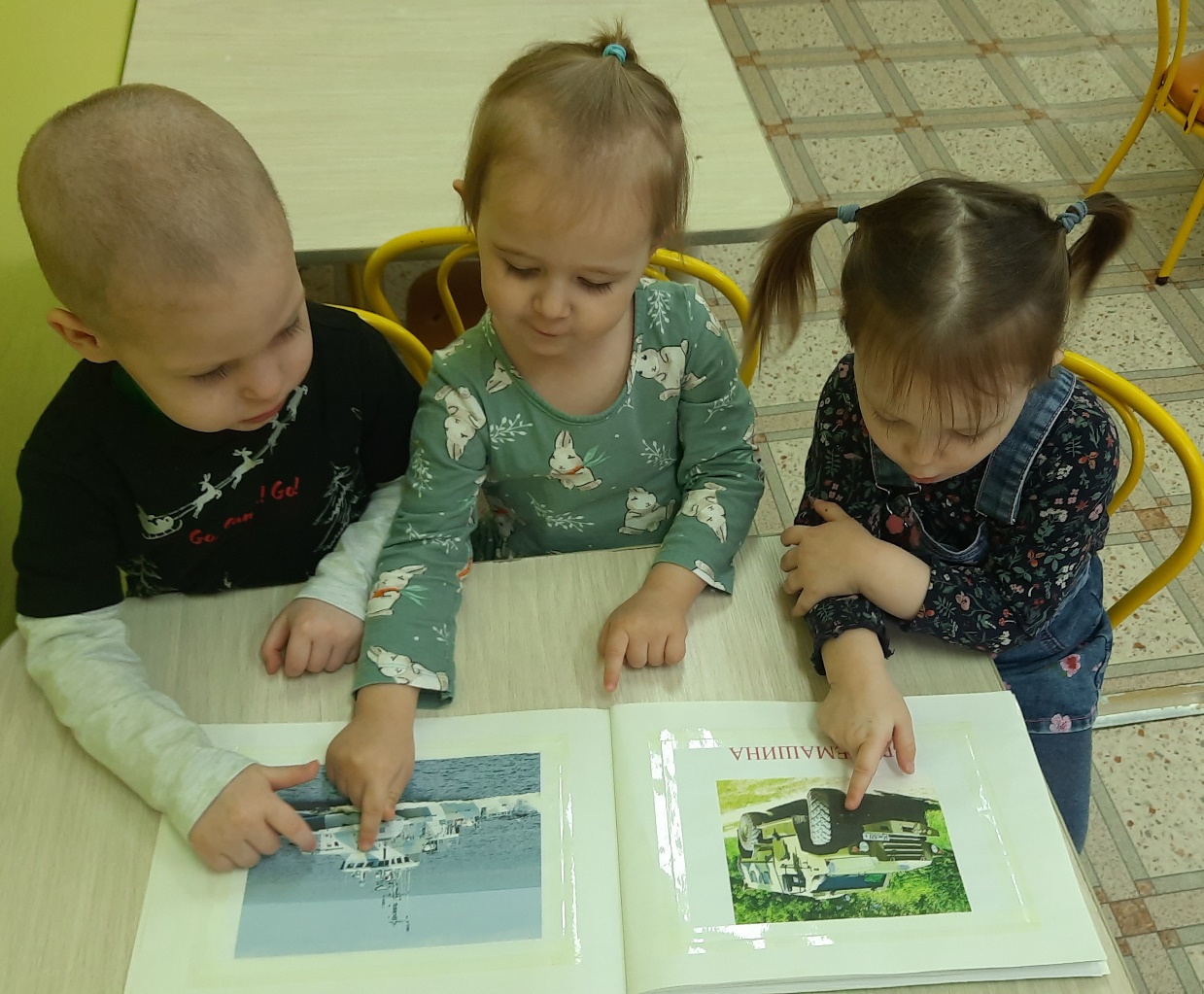 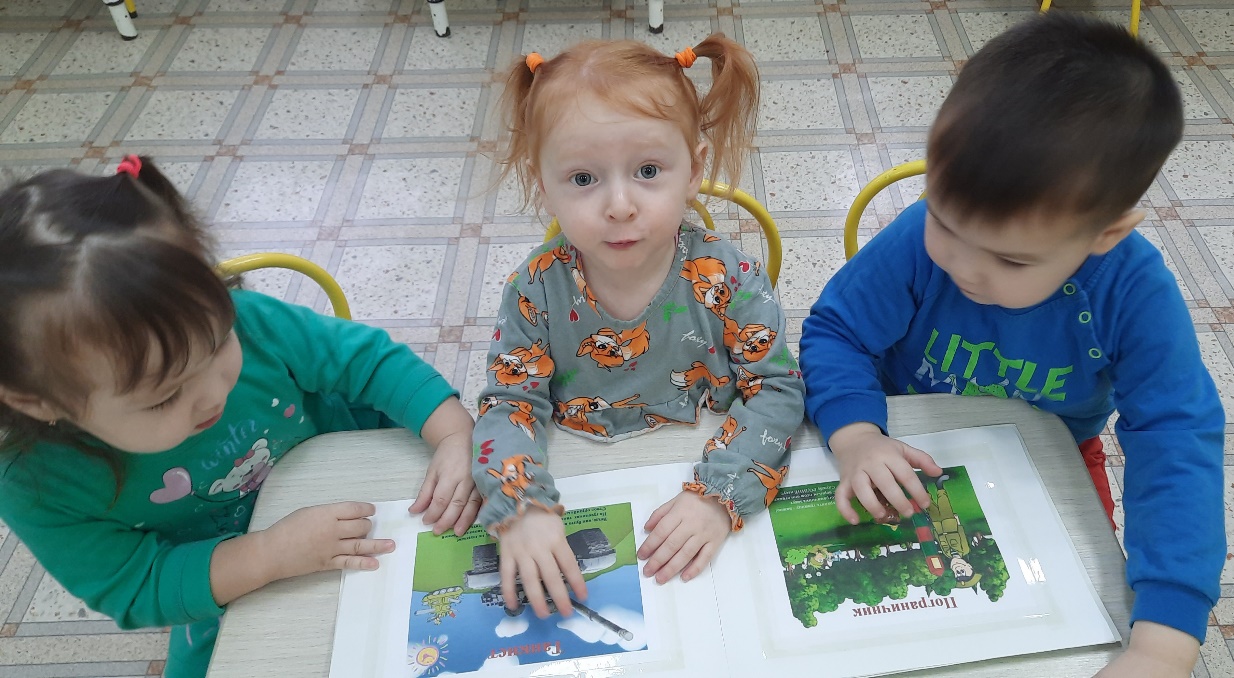 Дидактическая игра: «Разрезные картинки –Техника» 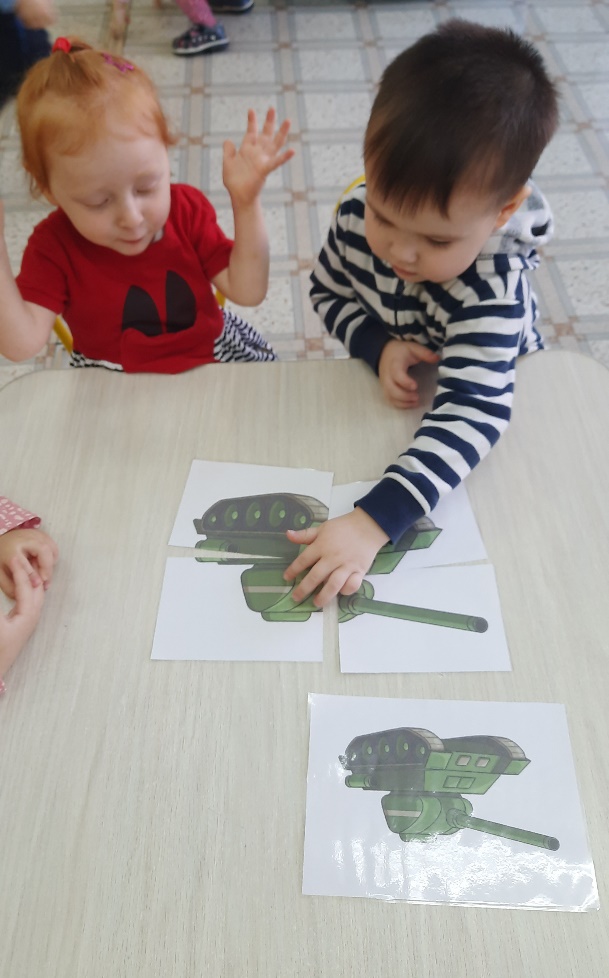 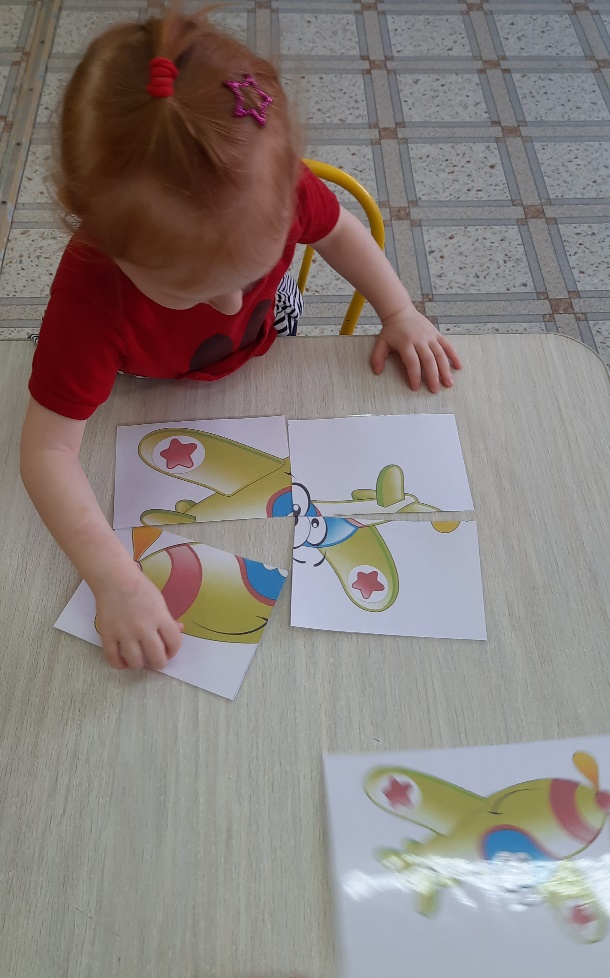 Конструирование «Гараж для военной техники»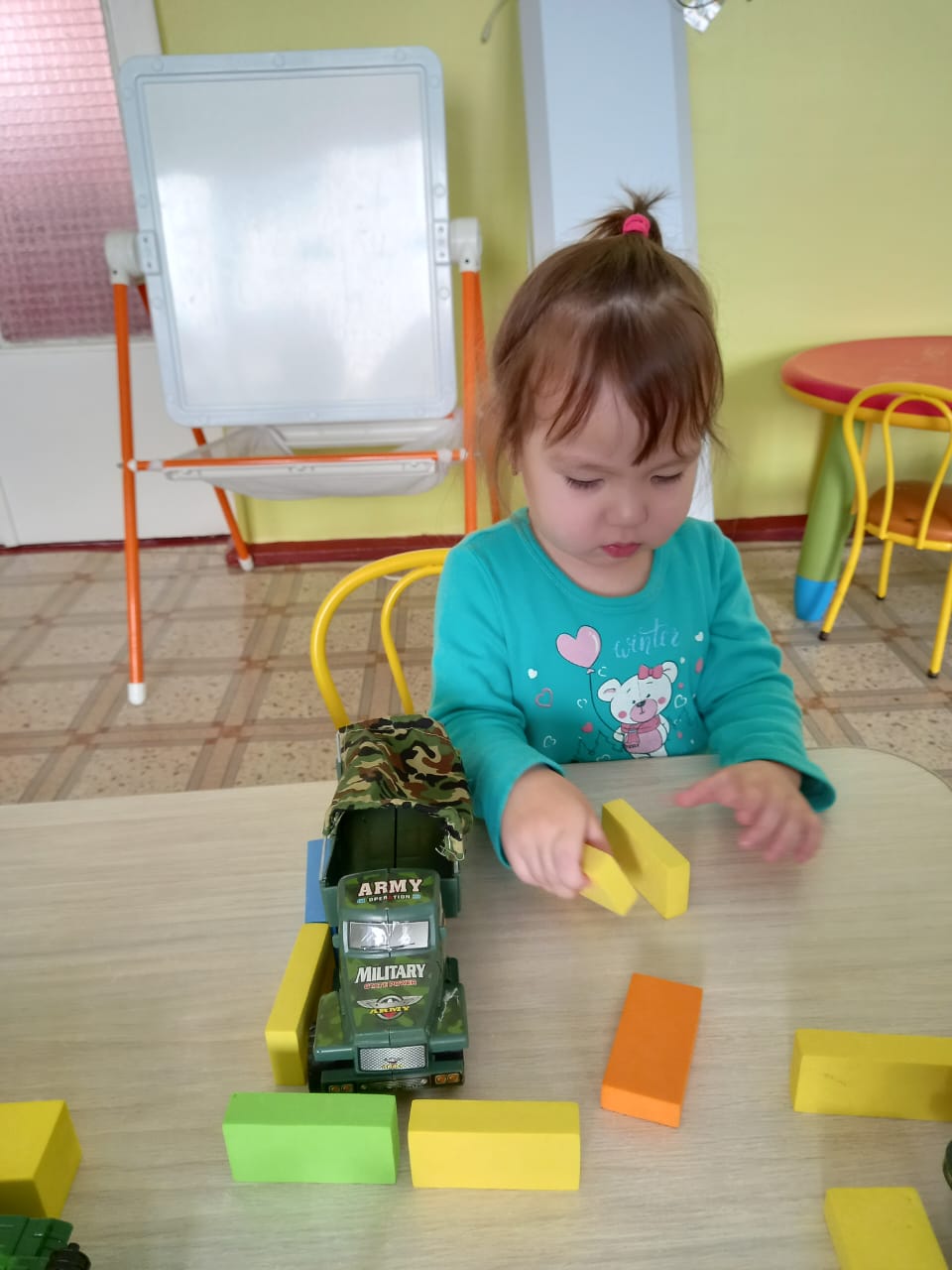 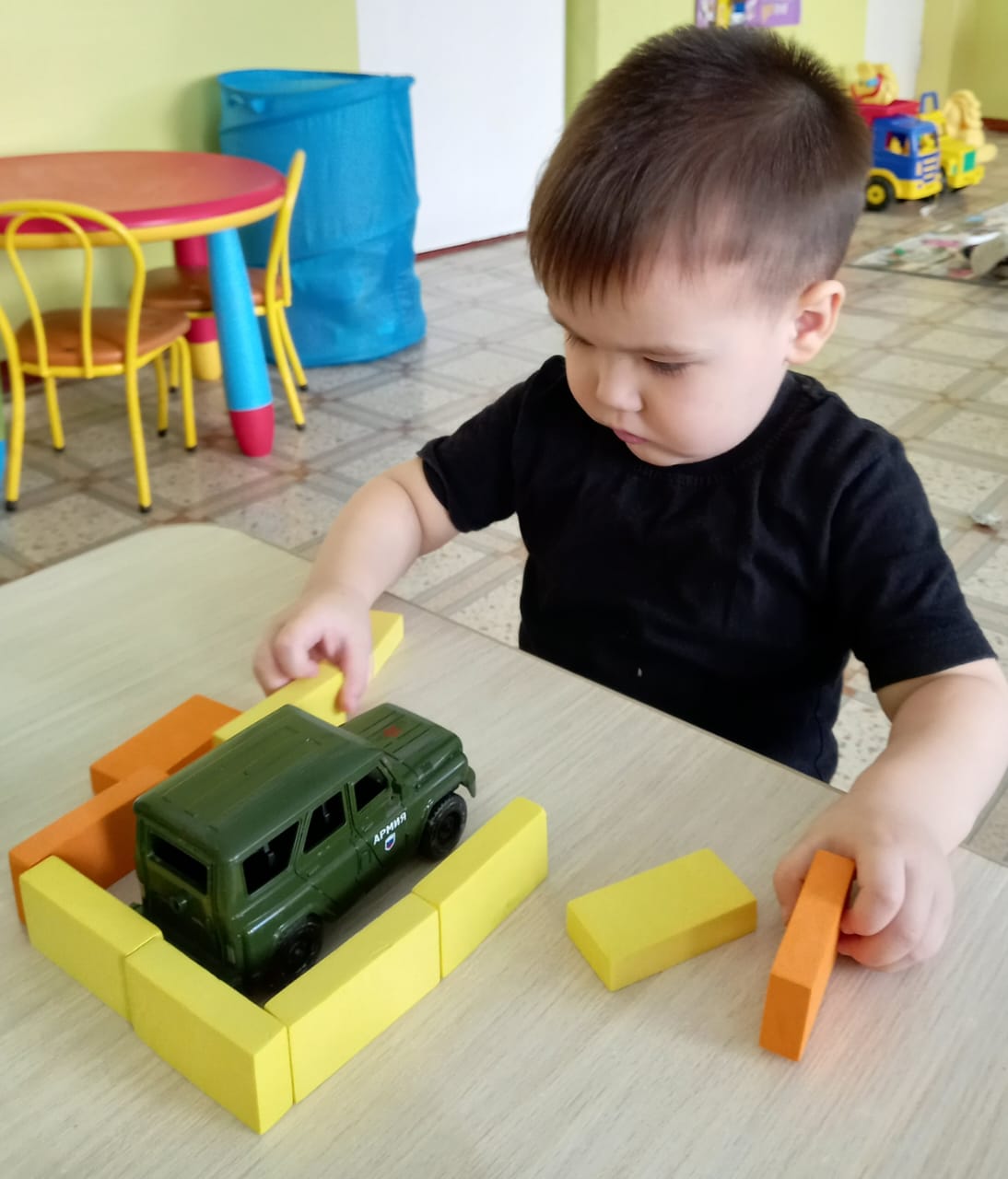 Выставка военной техники         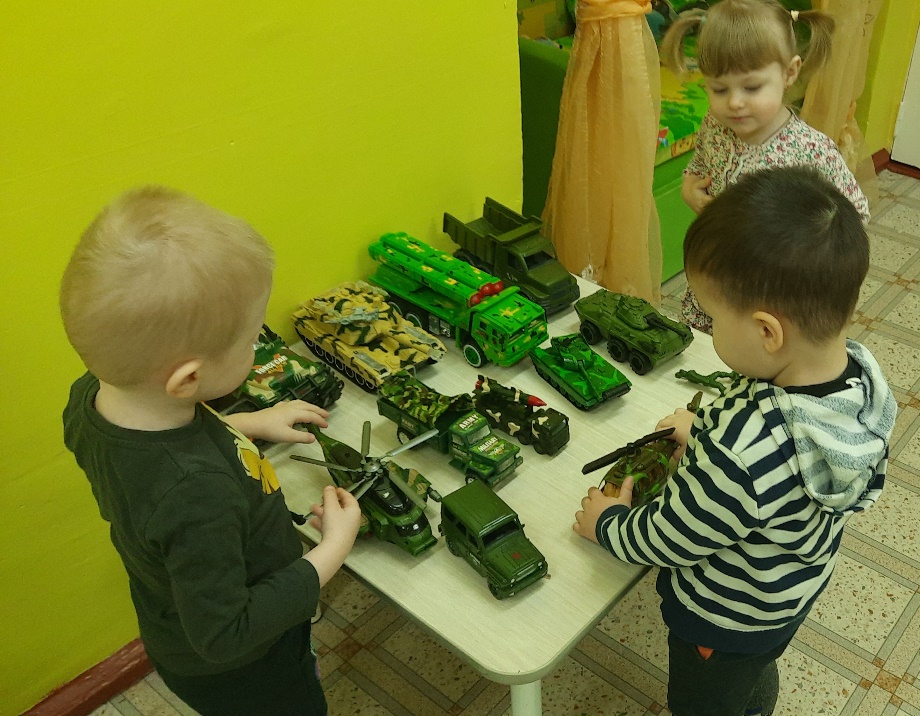 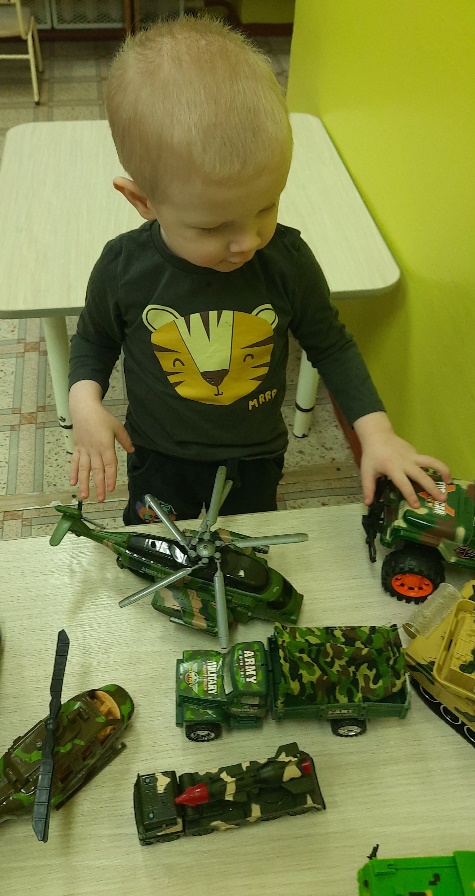 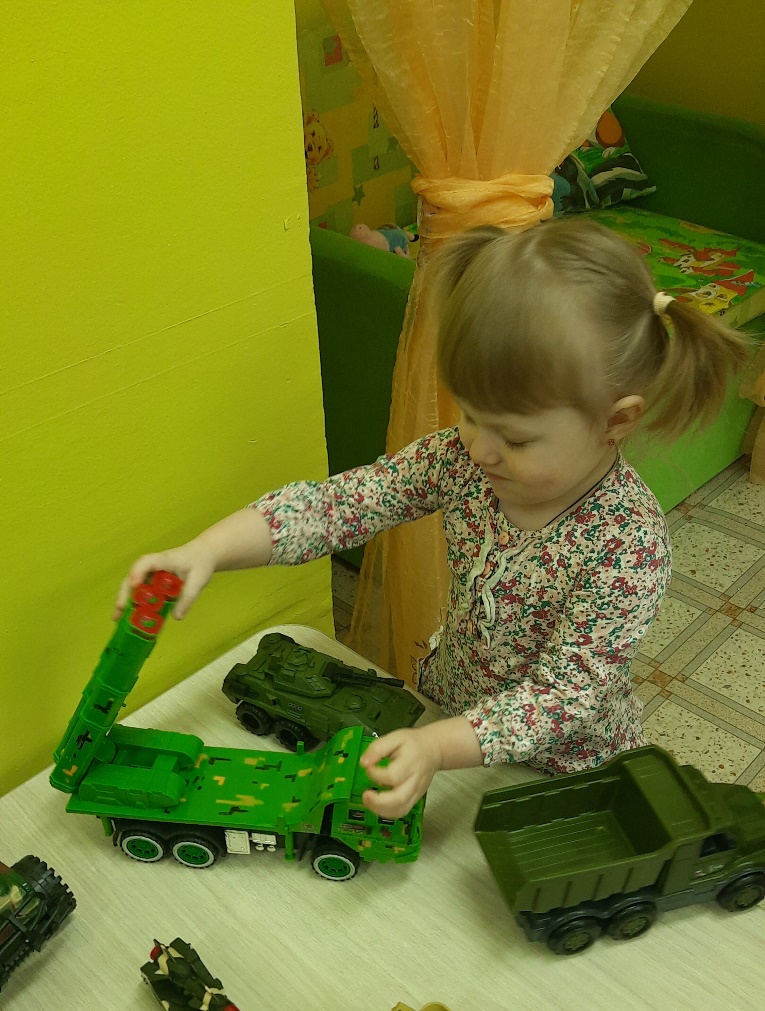 Творческая мастерская «Подарок для папы».Рисование пальчиками: «Галстук для папы». 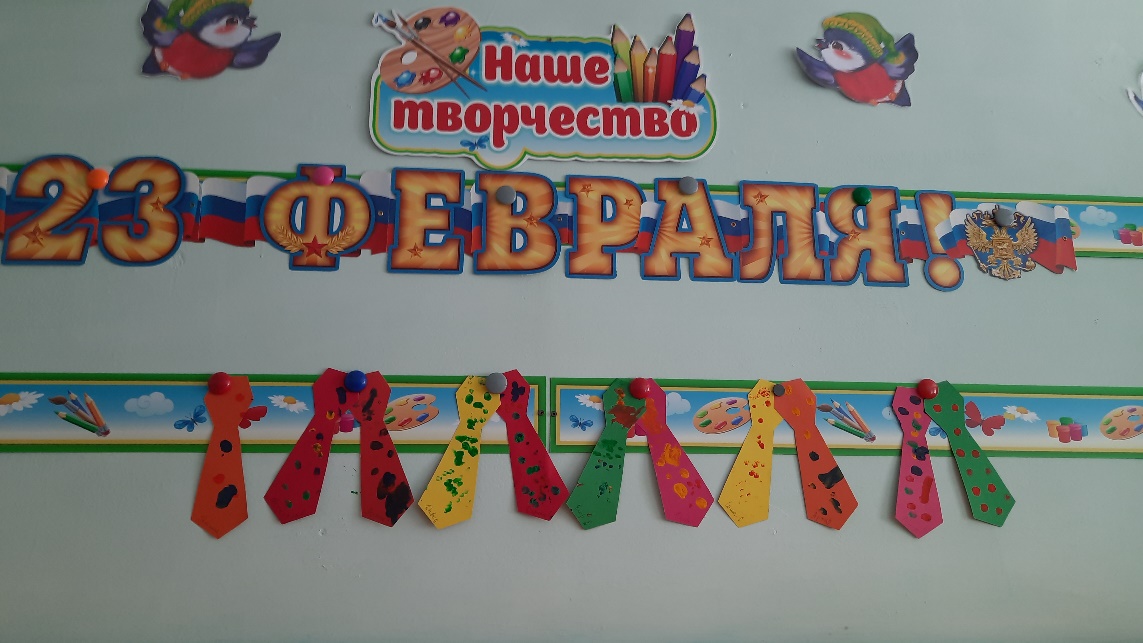 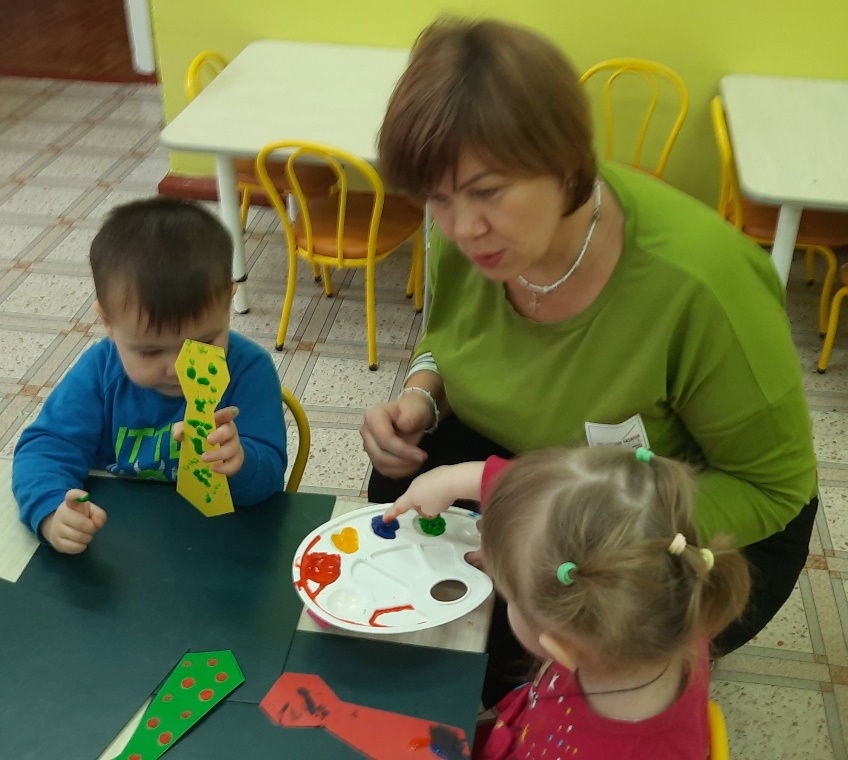 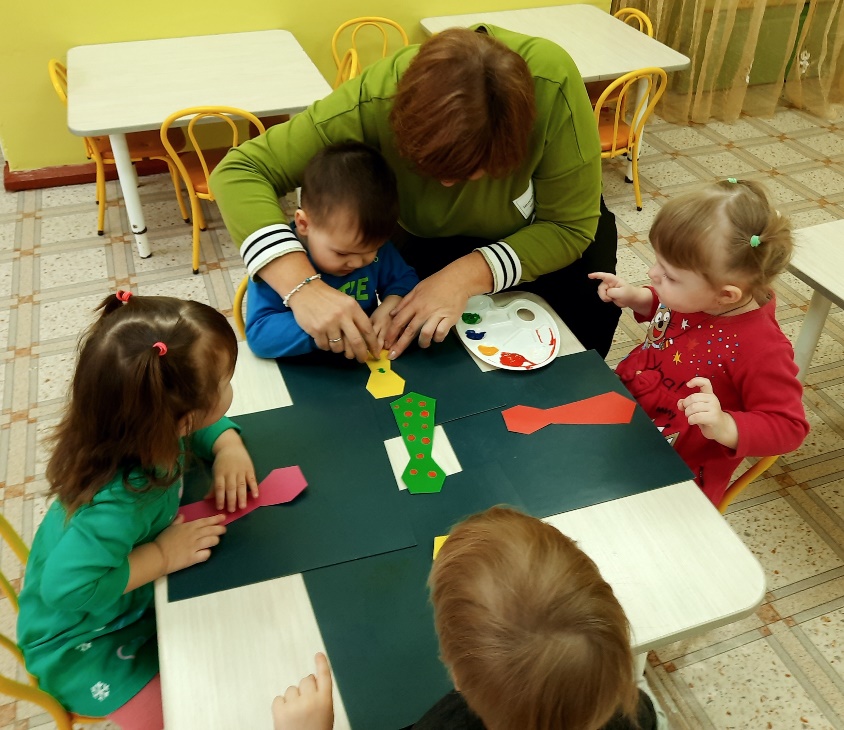 Аппликация: «Открытка для папы».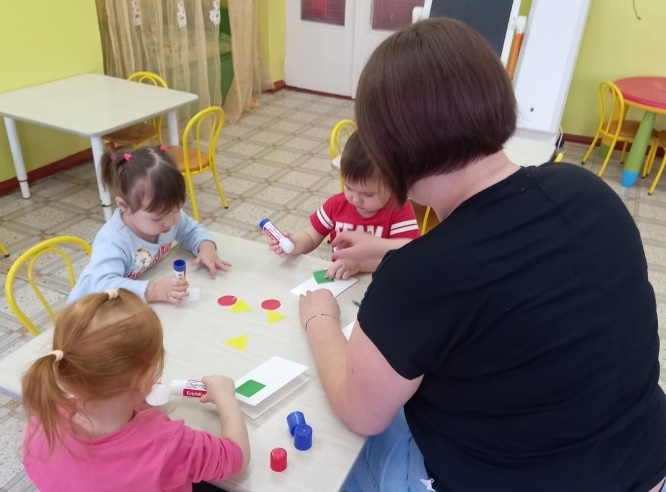 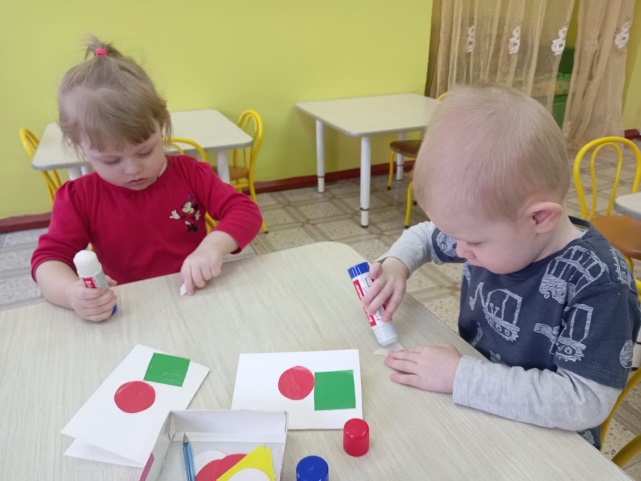 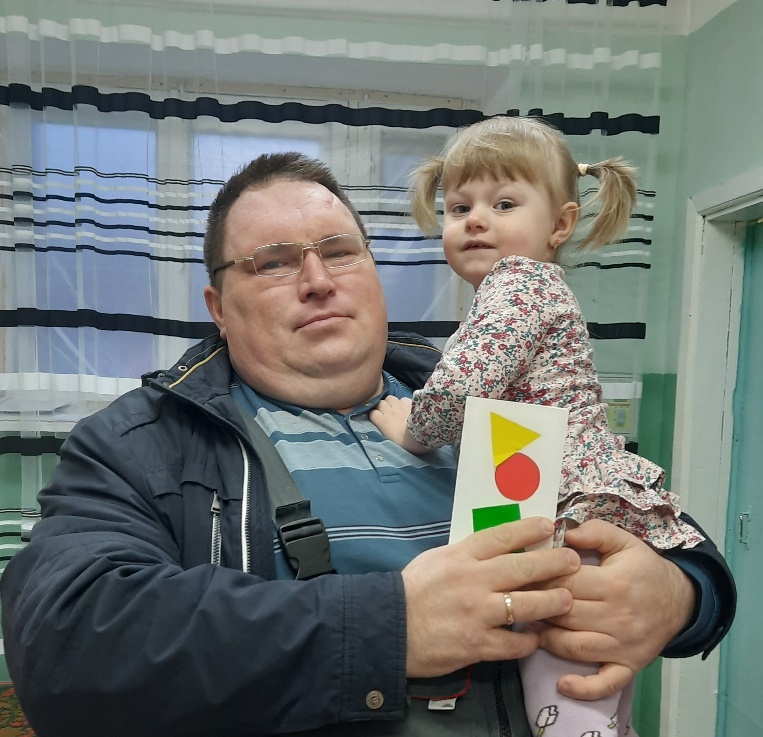 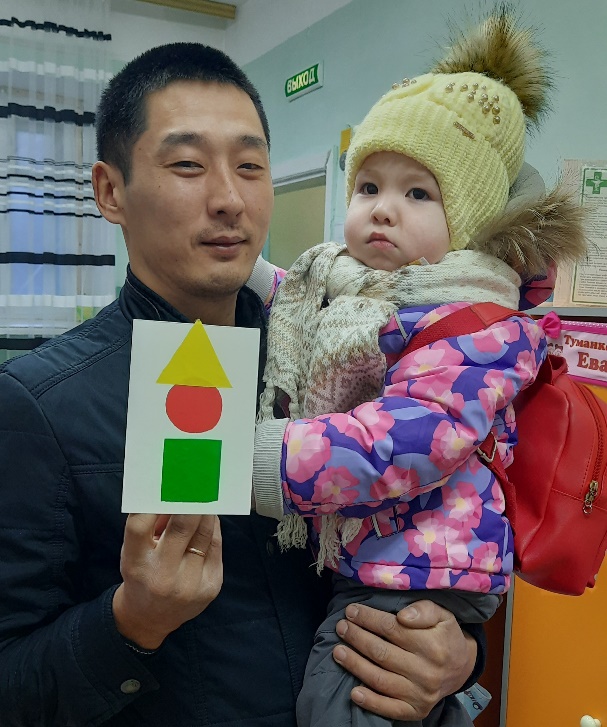 Игра-забава «Летят самолеты».  Самолётики для игры изготовили воспитанники средней группы.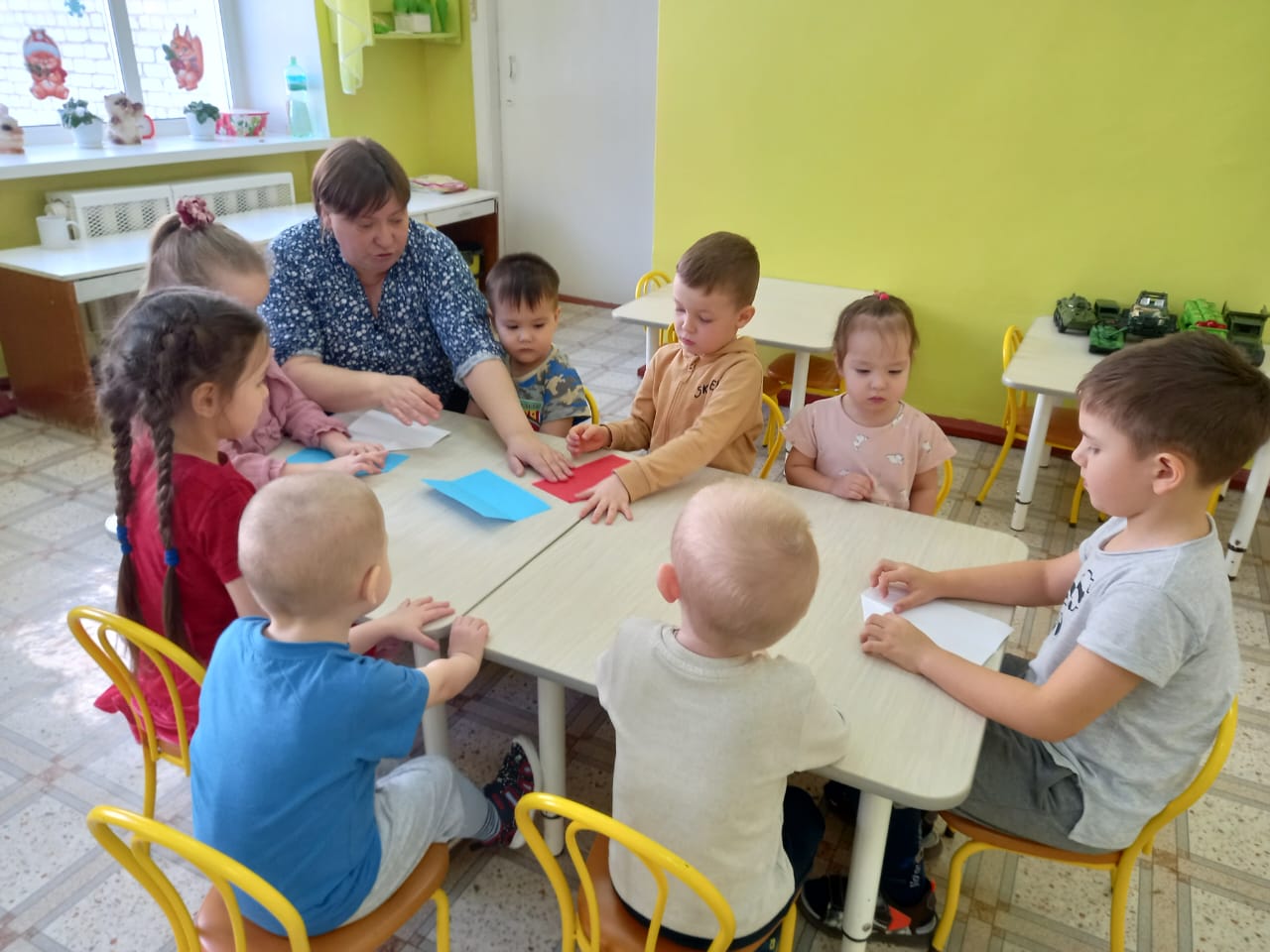 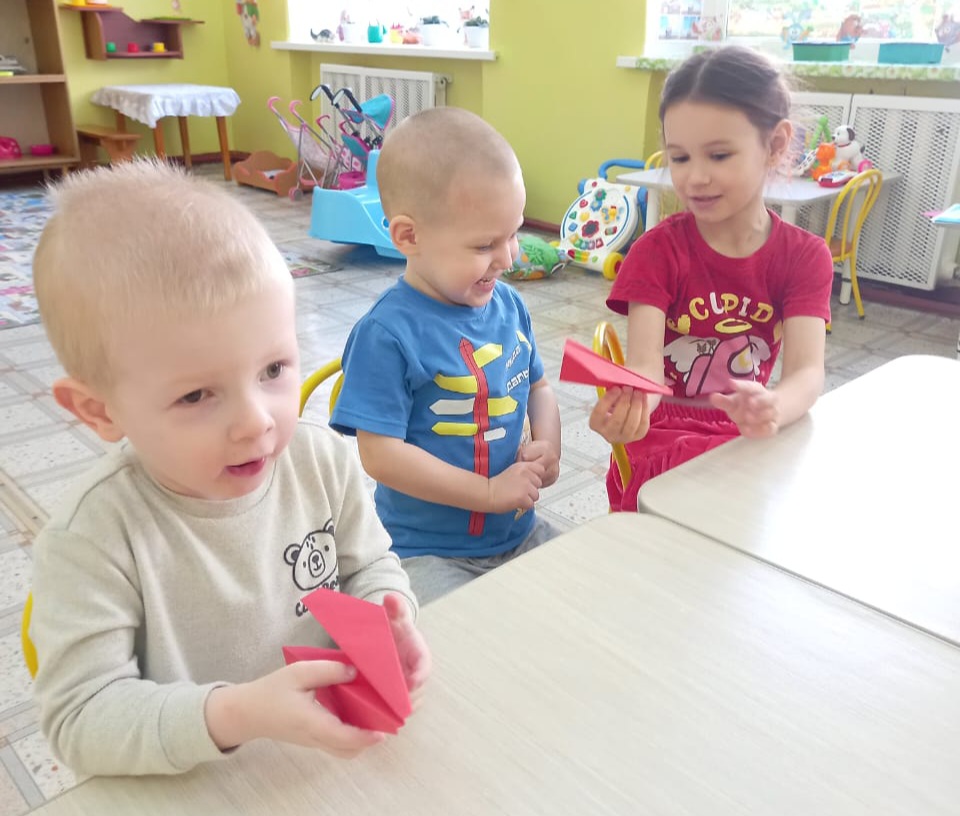 Итоговое мероприятие.  Развлечение «Карапузиков отряд встретить праздник очень рад»   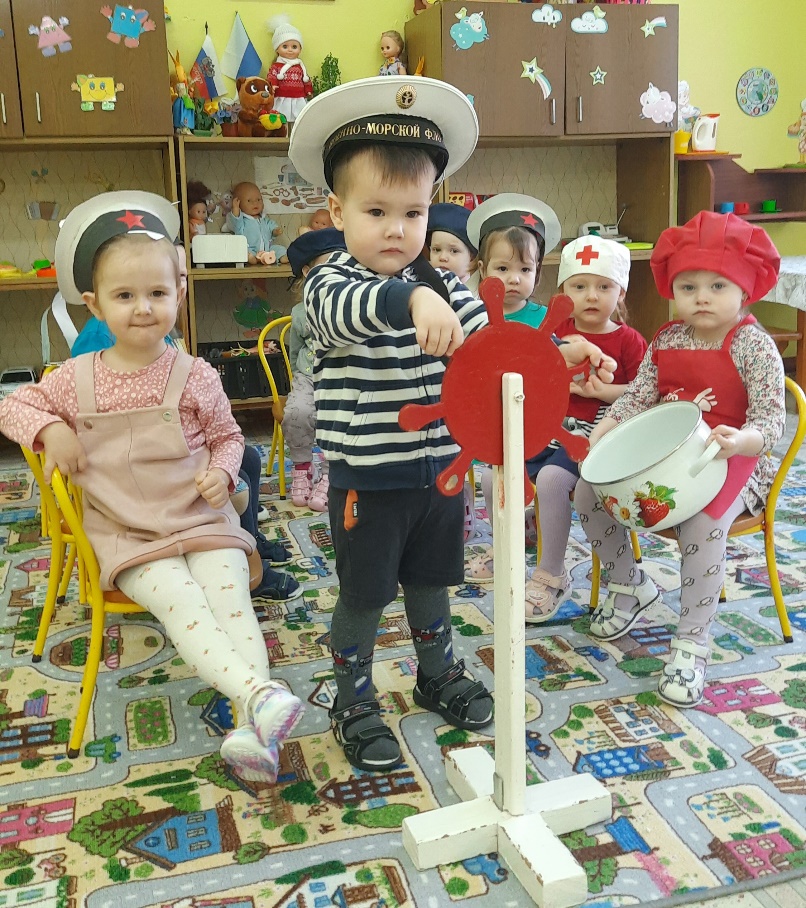 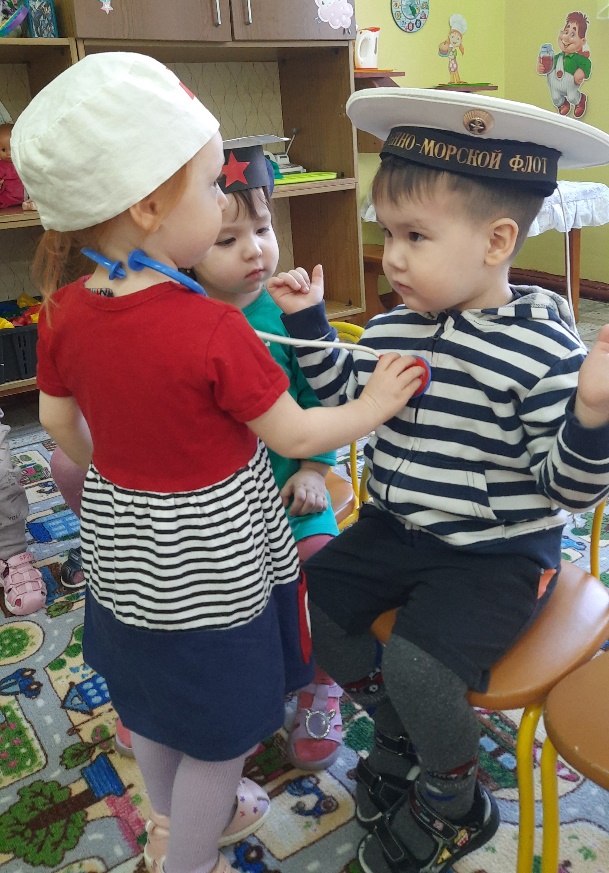 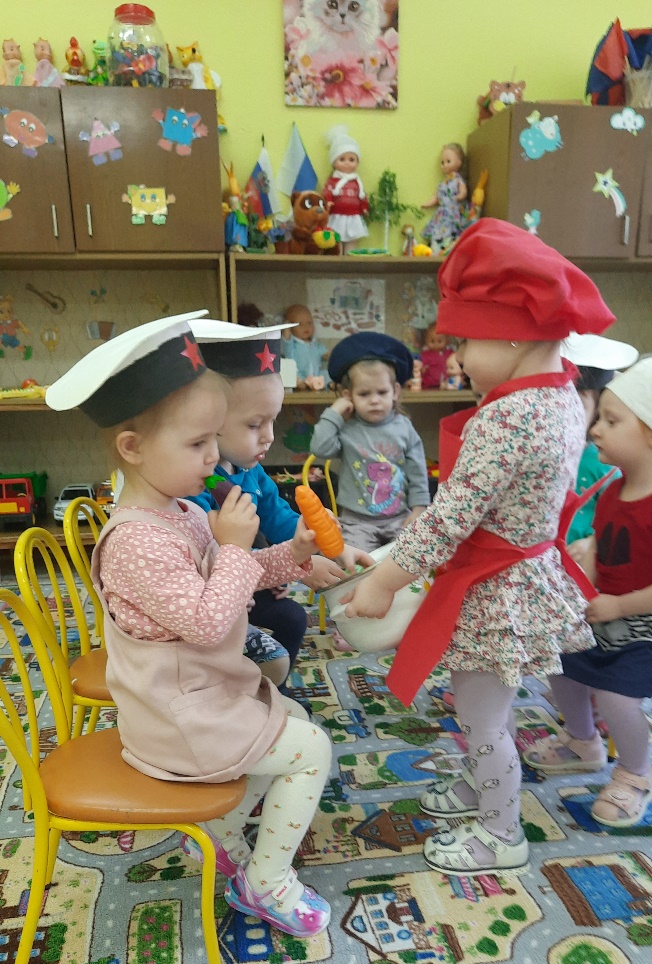 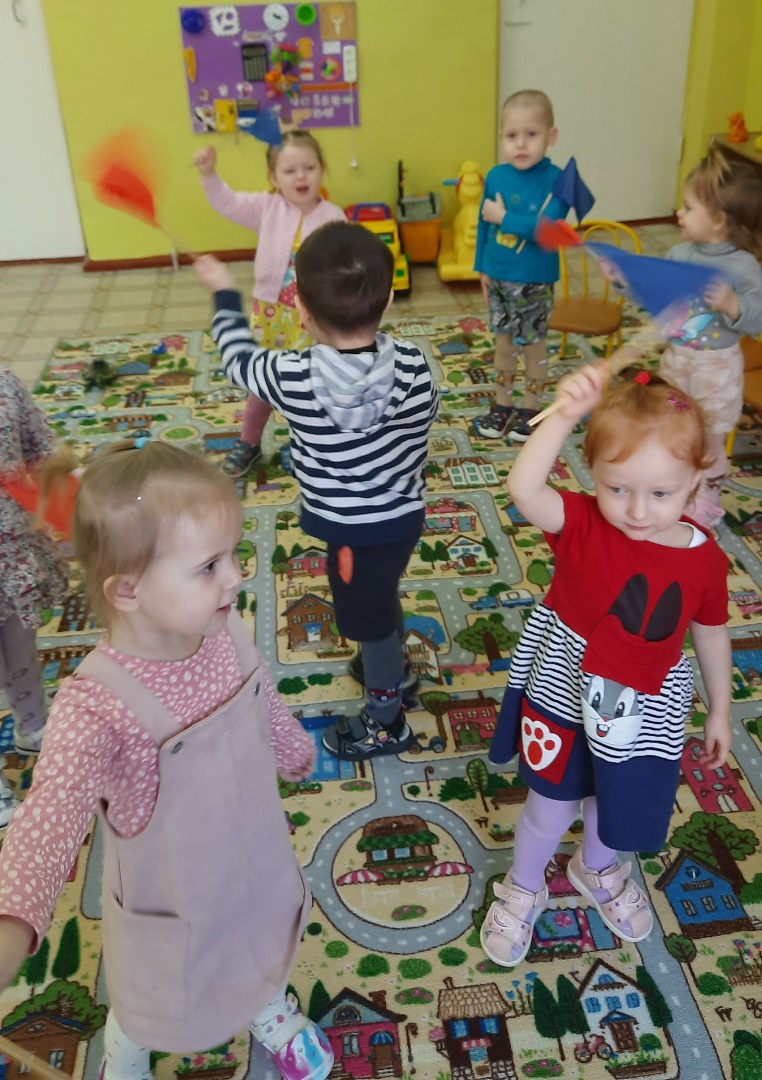 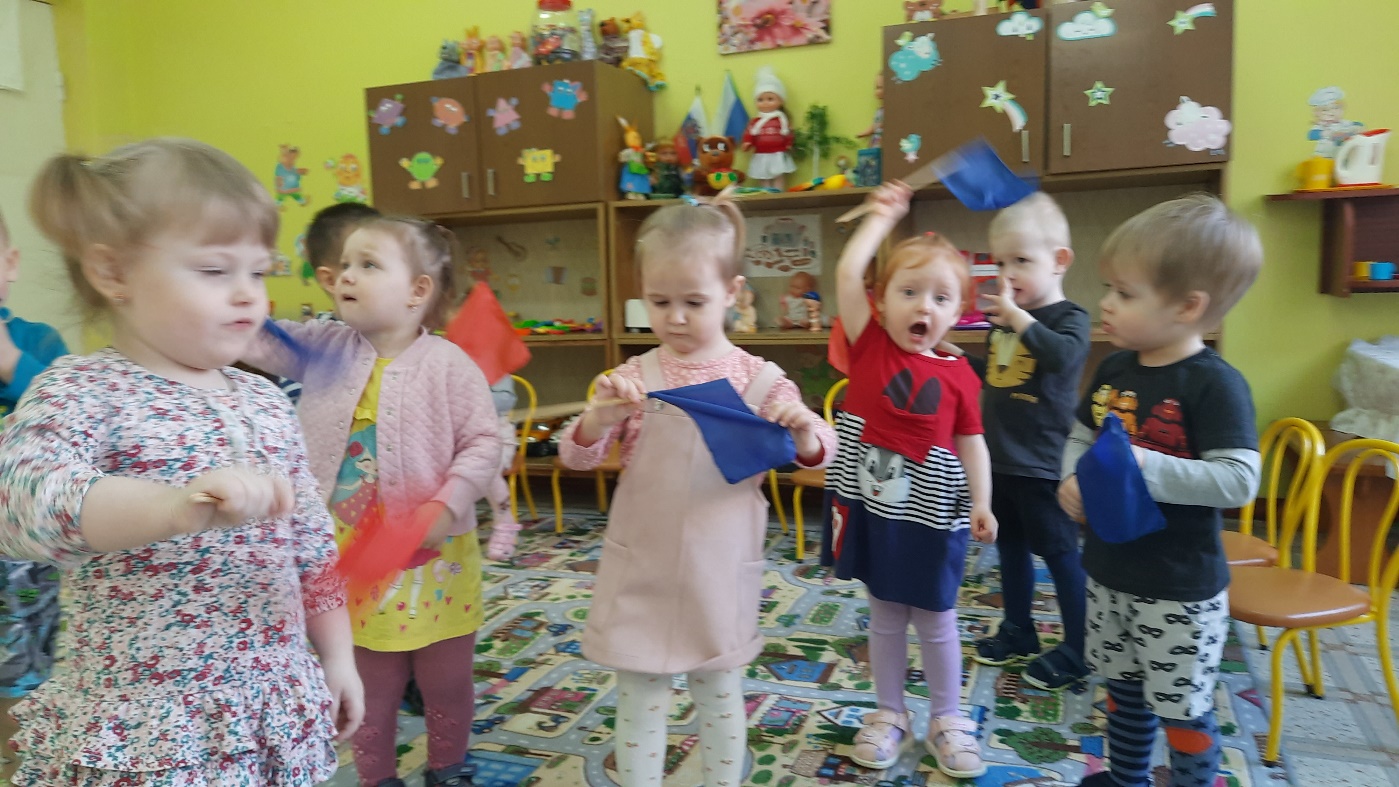 